Psychoonkologická sekceČeské onkologické společnosti ČLS JEP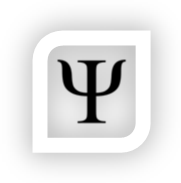 ve spolupráci sKrajskou nemocnicí Liberec, a.s.Českou onkologickou společností ČLS JEPAsociací klinických psychologůČeskou asociací sesterpořádá9. psychoonkologické sympozium„Mikrosvět onkologie – místo setkávání lidí a profesí“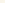 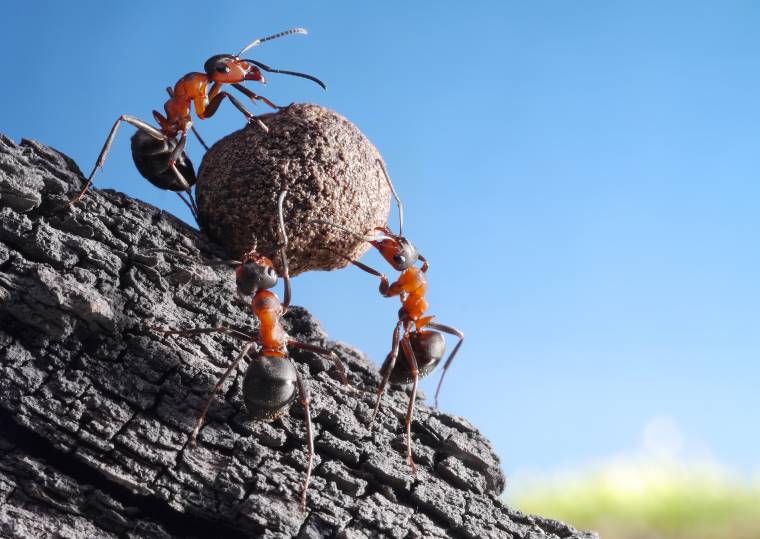 12. 9. 2018 od 9:00 hod.Krajská vědecká knihovna v Liberci, Velký konferenční sál, Rumjancevova 1362/1, LiberecProgram 9. psychoonkologického sympoziaVstup na sympozium je volný, bez registračního poplatku.Přihláška na 9.psychoonkologické sympoziumPřihlášku k účasti je možno odeslat poštou nebo zaslat Email s výše uvedenými údajido 31.8.2018na adresu:Mgr.Alexandra ŠkrobánkováHematoonkologická klinika FN OlomoucI.P.Pavlova 6, 775 20 Olomoucalexandra.skrobankova@fnol.cz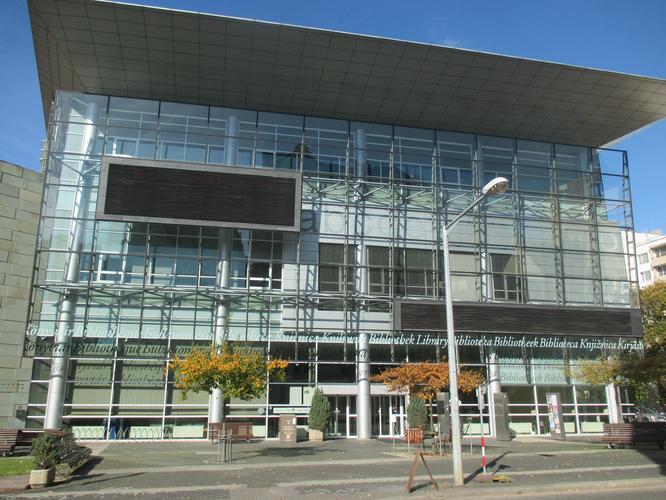 Velký konferenční sál, Krajská vědecká knihovna v Liberci, Rumjancevova 1362/1, Liberec9:00 – 9:20RegistraceRegistrace9:20 – 9:40Zahájení sympozia, úvodní slovo Kynkorová, zdravice MUDr. Prim. BartošZahájení sympozia, úvodní slovo Kynkorová, zdravice MUDr. Prim. Bartoš1.BLOK1.BLOK1.BLOK9:40 – 11:20Škrobánková A.Mikrosvět nemocnice9:40 – 11:20Sochor P. Z pohledu lékaře onkologa 9:40 – 11:20Kalvodová L. Mikrosvět partnerských vztahů 9:40 – 11:20Kynkorová H.Mikrosvět pacienta a jeho dětí9:40 – 11:20Šporcrová I.Mikrosvět širší společnosti a přátel11:20 – 11:55PřestávkaPřestávka2.BLOK2.BLOK2.BLOK11:55 – 13:35Pospíchal M. Mikrosvět práce a kolegů 11:55 – 13:35Vavrušková L.Z pohledu kaplana11:55 – 13:35Tesařová E.Z pohledu člověka se zkušeností s léčbou11:55 – 13:35Halámková J.Z pohledu onkologa v kontextu integrativní medicíny13:35 – 13:55Společná diskuse ke všem předneseným tématům, moderuje Kynkorová Společná diskuse ke všem předneseným tématům, moderuje Kynkorová 13:55 – 15:20Pospíchal M.Vliv mysli na imunitu a naše zdraví15:20 – 15:30Závěr sympoziaZávěr sympoziaPříjmení, jméno, titul:Pracoviště:Kontakt: